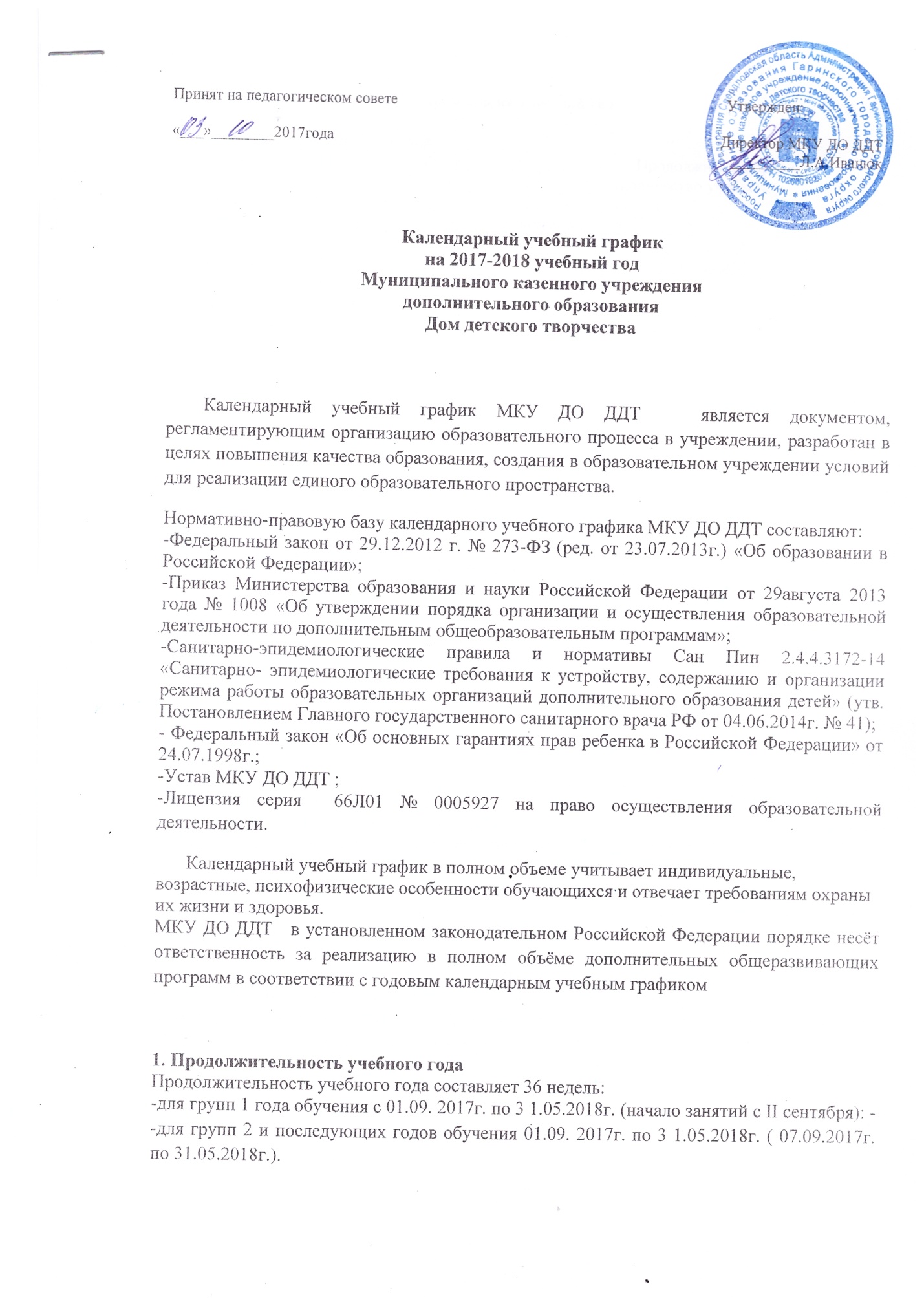 2. Регламентирование учебного процесса на учебный год Учебный год делится на полугодия -набор обучающихся в объединения проводится с 01.08.201 7г. по  01.09.2017г.: -формируются учебные группы до 15.09.2017г.;-целевые выходы в общеобразовательные учреждения р.п.Гари, с целью проведения набора детей в объединения, организуются педагогами дополнительного образования с 01.09.2017г. по 10.10.2017г.;-деятельность детей МКУ ДО ДДТ   осуществляется в одновозрастных и разновозрастных творческих объединениях по интересам, в том числе: объединениях, секциях, группах, в соответствии с требованиями Сан-ПиН 2.4.4.3 I 72-14;-дети принимаются в объединения на основании заявлений обучающихся в возрасте с 4 лет до 18 , либо родителей (лиц, их заменяющих); согласия на обработку персональных данных; договора об оказании дополнительных образовательных ;-при приеме в спортивные,   хореографические объединения необходимо наличие медицинского заключения о состоянии здоровья ребенка.3. Организация деятельности во время школьных каникул в течение учебного года       В период школьных каникул объединения МКУ ДО ДДТ   могут работать по специальному расписанию с переменным составом.      Во время школьных каникул образовательный процесс может продолжаться в форме работы детских оздоровительных и профильных лагерей с дневным пребыванием, лагерей труда и отдыха с дневным пребыванием, проведения поездок, учебно-тренировочных сборов, трудовых бригад, организуются и проводятся игровые программы.       Во время летних каникул в МКУ ДО ДДТ   открываются в установленном порядке оздоровительные и профильные лагеря дневного пребывания, лагеря труда и отдыха в соответствии с объемами финансовых средств, выделяемых на данные цели из местного бюджета, организуются и проводятся игровые программы.      С 31 мая по 31 августа МКУ ДО ДДТ   приказом директора переходит на летний режим работы.4. Регламентирование образовательного процесса     Деятельность детей в МКУ ДО ДДТ осуществляется в одновозрастных и разновозрастных объединениях по интересам, а также индивидуально.Учебные занятия детей    проходить в любой день недели, включая субботу, воскресенье и каникулы.     Обучение детей производится в форме учебных занятий в одновозрастных или разновозрастных творческих объединениях, которые организуются на основании учета интересов детей, потребности семьи, образовательных учреждений.    Каждый ребенок имеет право одновременно заниматься в нескольких объединениях, секциях, переходить из одного объединения в другой  в течение учебного года.    Расписание занятий составлено с учетом того, что они являются дополнительной нагрузкой к учебным занятиям. Занятия начинаются не ранее 10.00 часов, оканчиваются не позднее 20.00 часов.    Продолжительность академического часа для детей в возрасте от 4  до 7 лет составляет 30 минут, для детей старше 7 лет 45 минут.    При проведении учебных занятий через каждый академический час организуются 10-15 минутный перерыв для отдыха и проветривания помещений.5. Количество учебных групп по направленностям и годам обучения    Для достижения поставленных целей МКУ ДО ДДТ   оказывает следующие муниципальные услуги (работы): -дополнительное образование   на безвозмездной основе по дополнительным общеразвивающим программам в соответствии с приказом Министерства образования и науки Российской Федерации от 29августа 2013 года № 1008 «Об утверждении порядка организации и осуществления образовательной деятельности по дополнительным общеобразовательным программам»:Организация образовательного процесса регламентируется расписанием занятий с учетом санитарно-гигиенических требований и норм, с учетом пожеланий родителей (законных представителей) обучающихся.6. Организация промежуточной аттестации и итоговой диагностики усвоения образовательных программ.     Промежуточный контроль за качеством усвоения обучающимися дополнительной общеразвивающим программы осуществляется в виде диагностик, тестов, наблюдений, проводимых педагогом дополнительного образования, тренерами-преподавателями в соответствии с учебной программой, в конце первого  полугодия.    Итоговая диагностика результатов освоения дополнительной общеобразовательной программы в творческих объединениях, секциях проводится по завершении учебного года.      Контрольные и диагностические мероприятия   проводятся в соответствии с учебной программой, в различных формах:-тестирование;-выставки, концерты;-зачетное занятие;-сдача нормативов;-соревнования;-контрольное прослушивание, контрольный опрос и т.д.ПолугодиеДата     Продолжительность    (количество учебных недель)     Продолжительность    (количество учебных недель)НачалоОкончаниеОкончаниеОкончание1 полугодие для групп 1 года обучения01.09.201701.09.201731.12.201717 недель17 недель17 недель2 полугодие для групп 1 года обучения09.01.201809.01.201831.05.201819 недель19 недель19 недель1 полугодие для групп 2 и последующих годовОбучения01.09.201701.09.201731.12.201717 недель17 недель17 недель2 полугодие для групп 2 и последующих годовобучения09.01.201809.01.201831.05.201819 недель19 недель19 недель№п/пНаправленностьНаправленностьКол-вообъединений\секцийКол-вообъединений\секцийКол-вочасовКол-вочасов1.Научно-техническая Научно-техническая 3343432.Социально-педагогическаяСоциально-педагогическая6640403.Туристско-краеведческаяТуристско-краеведческая11664.Физкультурно-спортивнаяФизкультурно-спортивная7783835.Художественно-эстетическаяХудожественно-эстетическая 8 853536.КульторолическаяКульторолическая1144ИтогоИтогоИтого26229229